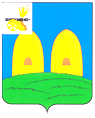 А Д М И Н И С Т Р А Ц И ЯОСТЕРСКОГО СЕЛЬСКОГО ПОСЕЛЕНИЯРОСЛАВЛЬСКОГО РАЙОНА СМОЛЕНКОЙ ОБЛАСТИП О С Т А Н О В Л Е Н И Еот 16.03.2020 №77Об утверждении  муниципальной  программы«Противодействие терроризму и экстремизму в  муниципальном   образовании   Остерскогосельского  поселения   Рославльского  районаСмоленской области» на 2020-2024 годы          В соответствии с Федеральными законами от 06.10.2003 №131-ФЗ «Об общих принципах организации местного самоуправления в Российской Федерации»,  от 06.03.2006 №35-ФЗ «О противодействии терроризму», от 25.07.2002 № 114-ФЗ "О противодействии экстремистской деятельности», Указом Президента Российской Федерации от 15.02.2006 № 116 "О мерах по противодействию терроризму",Администрация Остерского сельского поселения Рославльского района Смоленской областип о с т а н о в л я е т:     1. Утвердить муниципальную программу «Противодействие терроризму и экстремизму в  муниципальном   образовании   Остерского сельского  поселения   Рославльского  района Смоленской области» на 2020-2024 годы.     2. Настоящее постановление подлежит размещению на официальном сайте Администрации Остерского сельского поселения Рославльского района  Смоленской области в  информационно-телекоммуникационной сети «Интернет».Глава муниципального образованияОстерского сельского поселенияРославльского района Смоленской области                                          С.Г.Ананченков